Enviar a:  Su especialista local en exención de licencias del DCYF.El DCYF le devolverá esta solicitud con la decisión del departamento marcada en el espacio de la parte inferior.  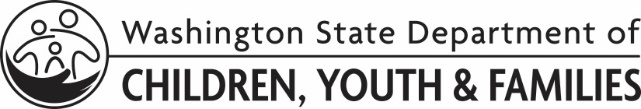 FFN Solicitud de exenciónFFN Waiver RequestFFN Solicitud de exenciónFFN Waiver RequestInformación del programa FFNInformación del programa FFNInformación del programa FFNNombre del proveedor:      Nombre del proveedor:      N.° de ID del proveedor:      Dirección Postal:      	Ciudad:      	Estado:      	Código postal:      Dirección Postal:      	Ciudad:      	Estado:      	Código postal:      Dirección Postal:      	Ciudad:      	Estado:      	Código postal:      Teléfono:      Correo electrónico:      Correo electrónico:      Tipo de proveedor:	Lugar del cuidado:		 Uno de sus abuelos o bisabuelos	 Primo(a)	 Hogar del proveedor	 Hermano(a) adulto(a)	 No familiar	 Hogar del niño	 Tío(a) o tío(a) abuelo(a)	  Otro:      Tipo de proveedor:	Lugar del cuidado:		 Uno de sus abuelos o bisabuelos	 Primo(a)	 Hogar del proveedor	 Hermano(a) adulto(a)	 No familiar	 Hogar del niño	 Tío(a) o tío(a) abuelo(a)	  Otro:      Tipo de proveedor:	Lugar del cuidado:		 Uno de sus abuelos o bisabuelos	 Primo(a)	 Hogar del proveedor	 Hermano(a) adulto(a)	 No familiar	 Hogar del niño	 Tío(a) o tío(a) abuelo(a)	  Otro:      Detalles de la solicitud de exención (un WAC por formulario)Detalles de la solicitud de exención (un WAC por formulario)Detalles de la solicitud de exención (un WAC por formulario)Esta solicitud se refiere a una exención de la regla de cuidado exento de licencia, WAC #:      Descripción del WAC: Esta solicitud se refiere a una exención de la regla de cuidado exento de licencia, WAC #:      Descripción del WAC: Esta solicitud se refiere a una exención de la regla de cuidado exento de licencia, WAC #:      Descripción del WAC: Explique, con detalle, por qué solicita esta exención.  Debe ser por una necesidad específica de brindar cuidados al niño o los niños. (Adjunte una página adicional si la necesita).Explique, con detalle, cómo garantizará que la salud, el bienestar y la seguridad de todos los niños no se vean afectadas si se aprueba esta solicitud de exención. (Adjunte una página adicional si la necesita). Fechas solicitadas de exención de este WAC:         al       	 Sin fecha de finalización¡IMPORTANTE!  Una exención solo entra en vigor cuando el licenciatario proveedor de FFNrecibe la notificación del DCYF de que la solicitud se ha aprobado.El DCYF puede revocar la exención en cualquier momento.Fechas solicitadas de exención de este WAC:         al       	 Sin fecha de finalización¡IMPORTANTE!  Una exención solo entra en vigor cuando el licenciatario proveedor de FFNrecibe la notificación del DCYF de que la solicitud se ha aprobado.El DCYF puede revocar la exención en cualquier momento.Fechas solicitadas de exención de este WAC:         al       	 Sin fecha de finalización¡IMPORTANTE!  Una exención solo entra en vigor cuando el licenciatario proveedor de FFNrecibe la notificación del DCYF de que la solicitud se ha aprobado.El DCYF puede revocar la exención en cualquier momento.Firma de la persona que presenta esta solicitudNombre en letra de moldeFechaSólo para uso del DCYFEsta solicitud de exención (excepción):	 Se aprueba No se aprueba porque:Firma del DCYF	Puesto	Fecha